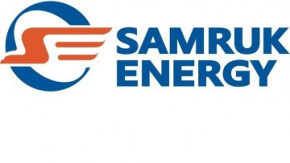 ОТЧЕТ АНАЛИЗ РЫНКА ЭЛЕКТРОЭНЕРГИИ И УГЛЯ КАЗАХСТАНАЯНВАРЬ-МАЙ 2019 ГОДАДЕПАРТАМЕНТ «РАЗВИТИЕ РЫНКА»Июнь, 2019г.РАЗДЕЛ IПроизводство электрической энергии в ЕЭС КазахстанаПо данным Системного оператора электростанциями РК в январе-мае 2019 года было выработано 44 126 млн. кВтч электроэнергии, что на 5,1% меньше аналогичного периода 2018 года. Снижение выработки наблюдалось во всех зонах ЕЭС Казахстана.млн. кВтчПроизводство электроэнергии по областям РКВ январе-мае 2019 года по сравнению с аналогичным периодом 2018 года производство электроэнергии значительно увеличилось (рост 20% и выше) в Туркестанской области. В то же время, снижение производства электроэнергии (более 5%) наблюдалось в Алматинской, Жамбылской, Костанайская, Мангистауской и Павлодарской областях. млн. кВтчПроизводство электроэнергии связанной генерациейЗа пять месяцев 2019 года производство электроэнергии связанной генерацией составило 22,8 млрд. кВтч, что на 0,26 млрд. кВтч выше по сравнению с аналогичным периодом 2018 года (22,56 млрд. кВтч). Вместе с тем, по сравнению с пятью месяцами 2018 года доля связанной генерации незначительно увеличилась, и составила 51,7% от общего объема производства электроэнергии в РК. млн. кВтчОбъем производства электроэнергии энергопроизводящими организациями АО «Самрук-Энерго» за 5 месяцев 2019 года составил 13 893,1 млрд. кВтч или снижение на 17,7% в сравнении с показателями аналогичного периода 2018 года.млн. кВтчПотребление электрической энергии в ЕЭС КазахстанаПотребление электрической энергии по зонам и областямПо данным Системного оператора, в январе-мае 2019 года по республике наблюдался рост в динамике потребления электрической энергии в сравнении с показателями января-мая 2018 года. Так, в северной зоне республики потребление увеличилось на 0,5%, в южной зоне на 2% и снижение в западной зоне на 1%. млн. кВтчИтоги работы промышленности за 5 месяцев 2019 года (экспресс-информация Комитета по статистике МНЭ РК)В январе-мае 2019 года по сравнению с январем-маем 2018 года индекс промышленного производства составил 102%. Увеличение объемов производства зафиксировано в 11 регионах республики, снижение наблюдалось в Кызылординской, Павлодарской, Западно-Казахстанской, Атырауской, Карагандинской и Мангистауской областях.Изменение объемов промышленной продукции по регионамв % к соответствующему периоду предыдущего года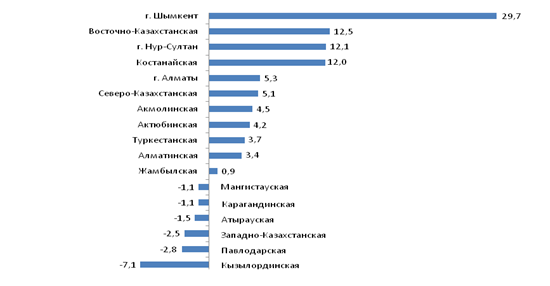 В г.Шымкент возросло производство хлопкового масла, ковров, бензина, керосина, топочного мазута, дизельного топлива, сжиженного пропана и бутана (129,7%).В	Восточно-Казахстанской области выросла добыча медных, золотосодержащих руд и концентратов, увеличилось производство аффинированного золота и легковых автомобилей (112,5%).В г.Нур-Султан возросло производство безалкогольных напитков, труб из пластмасс, преформ, аффинированного золота и железнодорожных локомотивов (112,1%).В Костанайской области увеличилась добыча железорудных окатышей и золотосодержащих руд, возросло производство прутков и стержней из стали, золота в сплаве Доре и легковых автомобилей (112%).В г.Алматы увеличилось производство обработанного молока, пива, лекарств, нелегированной стали и рафинированной меди (105,3%).В Северо-Казахстанской области возросла добыча урановых руд, увеличилось производство нерафинированного рапсового и льнянного масла, обработанного молока, муки и электроэнергии (105,1%).В Акмолинской области возросла добыча золотосодержащих руд и концентратов, увеличилось производство золота в сплаве Доре, шариковых и роликовых подшипников (104,5%).В	Актюбинской области увеличилась добыча сырой нефти, хромовых руд и концентратов, цинковых концентратов, возросло производство феррохрома и рельса из стали (104,2%).В	Туркестанской области возросло производство виноградного сусла, обработанного хлопка и нефтянного битума (103,7%).В	Алматинской области увеличилось производство кондитерских изделий и шоколада, безалкогольных напитков, лекарств и гипсокартона (103,4%).В Жамбылской области возросла добыча медных руд и дробленного фосфатного сырья, увеличилось производство дизельного топлива и фосфора (100,9%).В	Мангистауской области за счет снижения добычи сырой нефти индекс промышленного производства составил 98,9%.В Карагандинской области за счет уменьшения производства передельного чугуна, нелегированной стали, плоского проката, оцинкованного проката и изолированного провода индекс промышленного производства составил 98,9%.В Атырауской области из-за уменьшения добычи сырой нефти индекс промышленного производства составил 98,5%.В	Западно-Казахстанской области из-за снижения добычи газового конденсата индекс промышленного производства составил 97,5%.В	Павлодарской области из-за снижения добычи медных концентратов и за счет уменьшения производства бензина и дизельного топлива индекс промышленного производства составил 97,2%.В	Кызылординской области за счет снижения добычи сырой нефти индекс промышленного производства составил 92,9%.(Источник: www.stat.gov.kz)Электропотребление крупными потребителями КазахстанаЗа январь-май 2019 года по отношению к аналогичному периоду 2018 года наблюдался рост потребления электроэнергии по всем крупным потребителям, за исключением АО «Арселор Миттал Темиртау», АО «ССГПО», РГП «Канал им. Сатпаева», ТОО «Таразский Металлургический завод» и ТОО «ТемиржолЭнерго». млн. кВтчУгольДобыча энергетического угля в КазахстанеПо информации Комитета по статистике МНЭ РК, в Казахстане в период январь-май 2019 года добыто 43,9 млн. тонн каменного угля, что на 3% меньше, чем за аналогичный период 2018 года (45,3 млн. тонн).тыс. тоннДобыча угля АО «Самрук-Энерго»В январе-мае 2019 года ТОО «Богатырь Комир» добыто 18 328 тыс. тонн, что на 2,8% меньше, чем за соответствующий период 2018 года (18 857 тыс. тонн).Реализация угля АО «Самрук-Энерго»В январе-мае 2019 года реализовано 18 193 тыс. тонн, в т.ч.:- на внутренний рынок РК 13 923 тыс. тонн, что на 10% меньше, чем за соответствующий период 2018 года (15 490 тыс. тонн);- на экспорт (РФ) – 4 271 млн. тонн, что на 20% больше, чем за соответствующий период 2018 года (3 546 тыс. тонн).тыс. тоннПо показателям за январь-май 2019 года по сравнению с аналогичным периодом 2018 года в Обществе наблюдается снижение добычи (-2,8%) и снижение реализации угля (-4,4%). Возобновляемые источники энергииОбъем производства электроэнергии объектами по использованию ВИЭ (СЭС, ВЭС, БГС, малые ГЭС) за 5 месяцев 2019 года составил 643,5 млн. кВтч. В сравнении с показателями 2018 года (484,5 млн. кВтч) прирост составил 32,8%.млн. кВтчВ 2019г. наблюдается снижение производства электроэнергии крупными и малыми ГЭС по сравнению с аналогичным периодом 2018г., в то время как производство электроэнергии объектами ВЭС и СЭС и БГУ выросло. млн. кВтчВыработка электроэнергии объектами ВИЭ АО «Самрук-Энерго» (СЭС, ВЭС, малые ГЭС) за 5 месяцев 2019 года составила 131,5 млн. кВтч или 20,4% от общего объема вырабатываемой объектами ВИЭ электроэнергии, что по сравнению с аналогичным периодом 2018 года ниже на 7,5% (за 5 месяцев 2018г. выработка ВИЭ Общества 142,1 млн. кВтч, а доля ВИЭ Общества 29,3%).Доля Общества в производстве «чистой» электроэнергии (СЭС, ВЭС, малые и крупные ГЭС) за 5 месяцев 2019г. снизилась на 6,2% (1 134,8 млн. кВтч) в сравнении с аналогичным периодом 2018г. (1 209,2 млн. кВтч).млн. кВтчЭкспорт-импорт электрической энергии В январе-мае 2019 года основным направлением экспорта-импорта электроэнергии РК стала РФ (экспорт в РФ –544 млн. кВтч, импорт из РФ – 562,8 млн. кВтч). АО «KEGOC» – 508,5 млн. кВтч в целях балансирования производства-потребления электроэнергии. Импорт электроэнергии из РФ за отчетный период в объеме 452,3 млн. кВтч осуществлялся в целях балансирования производства-потребления электроэнергии.млн. кВтчРАЗДЕЛ IIСтатус формирования Общего электроэнергетического рынка Евразийского экономического союзаС июля 2018г. по июль 2019г. планируется заключение международного договора в рамках ЕАЭС о формировании ОЭР и не позднее 1 июля 2019 года вступление в силу.На заседаниях Подкомитета по формированию ОЭР ЕАЭС Консультативного комитета по электроэнергетике при Коллегии ЕЭК проводится работа по разработке и согласованию странами-участницами ЕАЭС правил функционирования ОЭР ЕАЭС. 18.01.2019г., 13-14.03.2019г., 16-17.04.2019г. проведены совещания уполномоченных представителей государств-членов ЕАЭС по вопросу согласования проекта Протокола по внесению в Договор о ЕАЭС и проекта Правил взаимной торговли. На данный момент имеются ряд спорных вопросов в части формулировок норм. Статус формирования Электроэнергетического рынка СНГС 1992 года проведено 53 заседания Электроэнергетического Совета Содружества Независимых Государств (далее – ЭЭС СНГ). Решением ЭЭС СНГ (Протокол №50 от 21.10.2016г.) утвержден Сводный план-график формирования общего электроэнергетического рынка государств-участников СНГ. Статус реализации проекта CASA-1000Описание проектаПроект CASA-1000 является первым шагом на пути к созданию регионального рынка электроэнергии Центральной и Южной Азии (CASAREM), используя значительные энергетические ресурсы Центральной Азии, чтобы способствовать снижению дефицита энергии в Южной Азии на взаимовыгодной основе.Начать поставки электроэнергии по проекту CASA-1000 планируется в 2021 году. Предполагается, что пропускная способность ЛЭП составит порядка 6 млрд. кВтч в год.Процесс финансирования проекта управляется Всемирным банком.Проект разделен на два основных пакета: строительство линий электропередачи в Кыргызстане, Таджикистане, Афганистане и Пакистане;строительство двух-терминальных преобразовательных подстанций постоянного тока высокого напряжения (ПТВН) в Пакистане и Таджикистане.Срок строительства после подписания контракта – 42 месяца (2021г).Обзор СМИ в странах СНГ(по информации с сайта Исполнительного комитета ЭЭС СНГ)Кыргызская РеспубликаСтроительные работы по CASA-1000 по кыргызской части завершатся в 2020-2021 годах (25.05.2019г) По словам депутата Жогорку Кенеша К. Нурматова работы по CASA-1000 должны были начаться в 2018 году, но из-за ситуации в Афганистане не были начаты.По словам главы Нацэнергохолдинга А. Назарова строительные работы завершатся в 2020-2021 годах. С 2022 года линия электропередачи должна войти в работу.На вопрос о том что у Кыргызстана есть соглашение по 9 центов за 1 кВтч за электроэнергию, но готова ли страна поставлять электроэнергию к 2021 году, ведь еще с 2021 года начнутся выплаты по внешнему долгу, А.Назаров ответил, если не ввести дополнительные энергомощности, то есть риск, что страна не сможет выполнить обязательства.По его словам ожидается наращивание мощности у Токтогульской ГЭС — на 240 МВт, у УчКурганской ГЭС — на 40 МВт, у Ат-Башинской ГЭС — на 15 МВт, а в целом - на 300 мегаватт до 2023 года.УзбекистанПрезидент Узбекистана Шавкат Мирзиёев утвердил реорганизацию компании «Узбекэнерго» (15.05.2019г)В соответствии с постановлением Президента Республики Узбекистан от 27.03.2019г. -N» ПП-4249 «О стратегии дальнейшего развития и реформирования электроэнергетической отрасли Республики Узбекистан» предусмотрена реорганизация АО «Узбекэнерго» путем создания на его базе трех новых хозяйствующих обществ (АО «Тепловые электрические станции», АО «Национальные электрические сети Узбекистана» и АО «Региональные электрические сети»). Согласно вышеуказанному решению правительства осуществление экспорта и импорта электрической энергии и взаимодействие с электроэнергетическими системами соседних государств возложено на АО «Национальные электрические сети Узбекистана».C 15 апреля 2019 года Председателем правления Акционерного Общества «Национальные электрические сети Узбекистана» назначен Исакулов Дадажон Айиакулович.Председателем правления АО «Тепловые электрические станции» назначен Мубаракшин Руслан Газизович.Председателем правления АО «Региональные электрические сети» назначен Мустафоев Улуғбек Мавлонович.Узбекистан предоставит ряд льгот и преференций производителям и потребителям тепловой и электроэнергии, вырабатываемой альтернативными источниками (06.05.2019г)Узбекистан предоставит ряд льгот и преференций производителям и потребителям тепловой и электроэнергии, вырабатываемой альтернативными источниками. Это предусмотрено законом «Об использовании возобновляемых источников энергии», одобренным 3 мая верхней палатой парламента страны.В документе, в частности, говорится, что имущество, находящееся в собственности лиц, использующих источники альтернативной энергии в жилых помещениях с полным отключением от действующих сетей энергоресурсов, не будет облагаться налогом на имущество физических лиц сроком на три года начиная с месяца их установки.Производителям энергии из возобновляемых источников предоставляются льготы и преференции в виде освобождения от уплаты налога на имущество в части установок по производству энергии и земельного налога по участкам, занятым этими установками (номинальной мощностью 0,1 МВт и более), сроком на десять лет с момента ввода их в эксплуатацию.При этом производители установок возобновляемых источников энергии освобождаются от уплаты всех видов налогов сроком на пять лет с даты их государственной регистрации.Законом определяются также особенности использования возобновляемых источников энергии. Так, при производстве электрической энергии, тепловой энергии из возобновляемых источников энергии, биогаза из биомассы для собственного пользования получение разрешительных документов не требуется.Производители электроэнергии из возобновляемых источников могут подключаться к сетям единой электроэнергетической системы на условиях блок-станций. В тоже время производителям тепловой энергии из этих источников запрещается подключение соответствующих установок к территориальным и магистральным тепловым сетям.На сегодняшний день выработку электроэнергии осуществляют подконтрольные АО «Узбекэнерго» 10 ТЭС суммарной мощностью 12,5 тыс. МВт, и 37 ГЭС общей мощностью 1,85 МВт, входящими в состав АО Узбекгидроэнерго». В стадии строительства находятся 3 ГЭС совокупной мощностью 434 МВт и 1 ТЭС – мощностью 900 МВт.В январе 2019 года германская Graess Energy приступила к строительству солнечной электростанции (СЭС) в Каракалпакстане, мощностью 30 МВт и стоимостью 24 миллиона долларов, в конце 2018 года канадская SkyPower Global начала возведение в Самаркандской области СЭС, мощностью 100 МВт и стоимостью 130 миллионов долларов.SkyPower Global рассматривает возможность и перспективы строительства еще трех СЭС мощностью по 200, 300 и 400 МВт т стоимостью от 260 до 350 миллионов долларов в Ташкентской, Навоийской, Джизакской, Сурхандарьинской или Кашкадарьинской областях.Помимо этого германская Siemens намерена построить в Зарафшанской районе Наманганской области на условиях государственно-частного партнерства первую в стране ветровую электростанцию мощностью 100 МВт и стоимостью 100 млн. долларов.Ранее сообщалось, что выработка электрической энергии в Узбекистане выросла в 2018 году на 3,6% по сравнению с 2017 годом и составила 62,8 млрд. кВтч, в том числе предприятиями АО Узбекэнерго» – на 8% до 56,3 млрд.  кВтч.В прошлом году объем освоенных электроэнергетической отраслью страны инвестиций увеличился по сравнению с предыдущим годом более чем в 10 раза и достиг 6,77 трлн. сумов или 812,7 млн. долларов.Узбекистан освободил производителей альтернативных источников энергии от ряда налогов (14.05.2019г)В Узбекистане вступил в силу Закон «Об использовании возобновляемых источников энергии». Он состоит из 7 глав и 28 статей. В Законе, в частности, применяются следующие основные понятия:-локальная сеть – самостоятельно функционирующая электрическая, тепловая и (или) газовая сеть для транспортировки (передачи) и (или) распределения электрической, тепловой энергии либо биогаза;-микро- и малые гидроэлектростанции – бесплотинные гидроэлектростанции с установленной мощностью до 0,2 МВт и 30 МВт соответственно, использующие энергию естественного движения водных потоков для производства электрической энергии;-возобновляемые источники энергии – энергия солнца, ветра, тепла земли (геотермальная), естественного движения водных потоков, биомассы, которые естественно восстанавливаются в окружающей среде.В документе отмечено, что государственное управление в области использования возобновляемых источников энергии осуществляется Кабинетом Министров, специально уполномоченным государственным органом в области использования возобновляемых источников энергии (Министерством энергетики), а также органами государственной власти на местах в пределах их полномочий.Статьей 13 Закона определена государственная поддержка в области использования возобновляемых источников энергии. Для производителей энергии из возобновляемых источников энергии, производителей установок возобновляемых источников энергии, а также осуществляющих инвестиционную, научно-исследовательскую деятельность устанавливаются налоговые, таможенные и иные льготы и преференции. Им обеспечивается гарантированное подключение к единой электроэнергетической системе.Производители энергии из возобновляемых источников энергии освобождаются от уплаты налога на имущество за установки возобновляемых источников энергии и земельного налога по участкам, занятым этими установками (номинальной мощностью 0,1 МВт и более), сроком на десять лет с момента ввода их в эксплуатацию.Производители установок возобновляемых источников энергии освобождаются от уплаты всех видов налогов сроком на пять лет с даты их государственной регистрации.Налогом на имущество физических лиц не облагается имущество, находящееся в собственности лиц, использующих возобновляемые источники энергии в жилых помещениях с полным отключением от действующих сетей энергоресурсов, сроком на три года начиная с месяца использования возобновляемых источников энергии.От земельного налога освобождаются лица, использующие возобновляемые источники энергии в жилых помещениях с полным отключением от действующих сетей энергоресурсов, сроком на три года начиная с месяца использования возобновляемых источников энергии.В Законе говорится, что Министерство энергетики осуществляет государственный учет ресурсов возобновляемых источников энергии для решения энергетических и социально-экономических проблем населения и в первую очередь для территорий, отдаленных от систем централизованного энергоснабжения.Что касается тарифов на электрическую энергию, производимую из возобновляемых источников энергии, то они определяются на основе конкурсных торгов, говорится в Законе. Азербайджан Азербайджан, Грузия и Россия могут создать объединенное энергокольцо (27.05.2019г)Энергооператоры Грузии, Азербайджана и России провели рабочую встречу в Тбилиси.Как отмечается, технические детали работы энергосистем трех стран были рассмотрены в ходе рабочей встречи в головном офисе АО "Грузинская государственная электросистема". В ней приняли участие представители «Азерэнержи» и «Системного оператора единой энергетической системы» России.Стороны рассмотрели механизмы регулирования перетоков электроэнергии и договорились об обсуждении деталей, связанных с созданием Объединенного электроэнергетического кольца, которое позволит значительно повысить устойчивость электросистем трех стран и увеличить возможности экспорта-импорта электроэнергии.Отметим, что ОАО «Азерэнержи» поставляет электроэнергию в Иран, Россию, Турцию и Грузию, а в начале мая также наладило экспорт в Грецию, Румынию, Болгарию и Венгрию.Объем экспортированной электроэнергии в прошлом году составил 1,41 млрд. кВтч, в январе-мае 2019 года - 1,05 млрд. кВтч.ЗонаТип генерацииЯнварь-майЯнварь-майΔ, %ЗонаТип генерации2018г2019гΔ, %КазахстанВсего 46519,544126,0-5,1%КазахстанТЭС38187,735885,6-6,0%КазахстанГТЭС3868,53761,5-2,8%КазахстанГЭС4257,14105,9-3,6%КазахстанВЭС170,9252,847,9%КазахстанСЭС35,3118,7236,3%КазахстанБГУ 01,5СевернаяВсего35923,733816,4-5,9%СевернаяТЭС31614,329520,4-6,6%СевернаяГТЭС1256,31276,71,6%СевернаяГЭС2973,12895,1-2,6%СевернаяВЭС8069,4-13,3%СевернаяСЭС053,3СевернаяБГУ 01,5ЮжнаяВсего5002,14772,9-4,6%ЮжнаяТЭС34993311,9-5,3%ЮжнаяГТЭС92,991,6-1,4%ЮжнаяГЭС12841210,8-5,7%ЮжнаяВЭС90,994,43,9%ЮжнаяСЭС35,364,281,9%ЗападнаяВсего5593,75536,7-1,0%ЗападнаяТЭС3074,43053,3-0,7%ЗападнаяГТЭС2519,32393,2-5,0%ЗападнаяВЭС089ЗападнаяСЭС01,2№ п/пОбластьЯнварь-майЯнварь-майΔ, %№ п/пОбласть2018г2019гΔ, %1Акмолинская1 999,61 960,7-1,9%2Актюбинская1 657,91 659,00,1%3Алматинская3 182,62 962,8-6,9%4Атырауская2 352,22 406,02,3%5Восточно-Казахстанская4 076,64 181,52,6%6Жамбылская1 208,61 038,1-14,1%7Западно-Казахстанская957,6966,71,0%8Карагандинская6 392,56 964,99,0%9Костанайская441,2412,2-6,6%10Кызылординская204,5196,9-3,7%11Мангистауская2 283,92 164,0-5,2%12Павлодарская19 986,617 133,3-14,3%13Северо-Казахстанская1 369,31 504,89,9%14Туркестанская406,4575,141,5%Итого по РК46 519,544 126,0-5,1%№Наименование2018гянв.-май.2019г янв.-май.Δ 2019/2018ггΔ 2019/2018гг№Наименование2018гянв.-май.2019г янв.-май. млн. кВтч%1ERG8 465,98 465,9-42,3 -0,5%2ТОО «Казахмыс Энерджи»2 621,13 146,3525,2 20,0%3ТОО «Казцинк»1 302,31 277,2-25,1 -1,9%4АО «Арселлор Миттал»1 028,31 082,354,0 5,3%5ТОО «ККС» 2 805,32 904,899,5 3,5%6ЦАЭК3 081,32 997,3-84,0 -2,7%7АО «Жамбылская ГРЭС»997,2826,3-170,9 -17,1%8Нефтегазовые предприятия2 259,72 164,8-94,9 -4,2%ИТОГО22 561,122 822,6261,5 1,2%№Наименование2018г2018г2019г 2019г Δ 2018/2019ггΔ 2018/2019гг№Наименованиеянв.-май.доля в РК, %янв.-май.доля в РК, % млн. кВтч%АО «Самрук-Энерго»13 893,129,9%11 427,825,9%-2 465,3-17,7%1 АО «АлЭС»2 578,75,5%2 375,35,4%-203,4-7,9%2ТОО «Экибастузская ГРЭС-1»8 271,117,8%5 949,313,5%-2 321,9-28,1%3 АО «Экибастузская ГРЭС-2»2 401,55,2%2 427,85,5%26,31,1%4 АО «Шардаринская ГЭС»163,00,4%223,90,5%61,037,4%5АО «Мойнакская ГЭС»399,50,9%382,40,9%-17,1-4,3%6ТОО «Samruk-Green Energy»1,30,003%1,40,003%0,086,0%7ТОО «Первая ветровая электрическая станция»78,00,2%67,70,2%-10,2-13,1%№Наименованиеянв.-май2018гянв.-май2019г Δ, 
млн. кВтчΔ, %IКазахстан43 864,844 144,4279,61%1Северная зона29 043,729 186,6142,90,5%2Западная зона 5 637,45 569,3-68,1-1%3Южная зона9 183,79 388,5204,82%в т.ч. по областям1Восточно-Казахстанская 3 842,33 989146,74%2Карагандинская 7 382,67 532,1149,52%3Акмолинская 2 892,12 874,9-17,2-1%4Северо-Казахстанская1 962,11 946,4-15,7-1%5Костанайская 2 068,92 031-37,9-2%6Павлодарская 8 228,38 096,5-131,8-2%7Атырауская 2 554,82 570,615,81%8Мангистауская 22112 130,4-80,6-4%9Актюбинская 2 667,42 716,749,32%10Западно-Казахстанская 871,7868,3-3,40,4%11Алматинская 4 672,24 710,137,91%12Туркестанская1 994,42 077,783,34%13Жамбылская 1 790,61 872,581,95%14Кызылординская 726,4728,21,80,2%№ п/пПотребительЯнварьЯнварьЯнварь№ п/пПотребитель2018г2019гΔ, %1АО «Арселор Миттал Темиртау»1 781,91 558,0 -13%2АО АЗФ (Аксуйский) «ТНК Казхром»2 297,82 339,4 2%3ТОО «Kazakhmys Smelting» 395,7480,3 21%4ТОО «Казцинк»1 129,61 214,6 8%5АО «Соколовско-Сарбайское ГПО»748,1739,3 -1%6ТОО «Корпорация Казахмыс» 267,8509,0 90%7АО АЗФ (Актюбинский) «ТНК Казхром»1 273,71 311,1 3%8РГП «Канал им. Сатпаева»87,976,2 -13%9ТОО «Казфосфат»840,3952,3 13%10АО «НДФЗ» (входит в структуру ТОО Казфосфат)711,5839,9 18%11ТОО «Таразский Металлургический завод»93,070,0 -25%12АО «Усть-Каменогорский титано-магниевый комбинат»229,9345,9 50%13ТОО «Тенгизшевройл»792,8805,6 2%14АО «ПАЗ» (Павлодарский алюминиевый завод)395,6394,9 0%15АО «КЭЗ» (Казахстанский электролизный завод)1 528,31 564,1 2%16ТОО «ТемиржолЭнерго»1 089,3691,9 -36%17АО «KEGOC»2 067,42 158,8 4%ИтогоИтого15 275,415 211,4 -0,42%№ п/пОбластьЯнварь-майЯнварь-майΔ, %№ п/пОбласть2018 год2019 годΔ, %1Павлодарская   28 692,0   28 322,299%2Карагандинская   13 643,2   12 909,095%3Восточно-Казахстанская   2 907,3   2 497,686%Всего по РК   45 289,4   43 874,797%№ п/пОбластьОбъем реализации, тыс. тоннОбъем реализации, тыс. тоннΔ, % 2019/2018гг№ п/пОбластьЯнварь-май 2018гЯнварь-май 2019гΔ, % 2019/2018ггВсего на внутренний рынок РКВсего на внутренний рынок РК15 49013 92389,9%Всего на экспорт в РФВсего на экспорт в РФ3 5464 271120,4%№Наименование2018г2018г2019г2019гОтклонение 2019/2018гг,Отклонение 2019/2018гг,№Наименование5 мес.доля в РК, %5 мес.доля в РК, % млн. кВтч%Всего выработка в РК46519,5100%44126,1100,0%-2393,4-5,1%IВсего ВИЭ в РК, в т.ч. по зонам 484,51,0%643,51,5%159,032,8% 1.Северная зона141,429,2%187,129,1%45,732,3% 2.Южная зона343,170,8%366,256,9%23,16,7% 3.Западная зона0,00,0%90,214,0%90,20,0%IIВсего ВИЭ в РК, в т.ч. по типам 484,51,0%643,51,5%159,032,8% 1.СЭС35,37,3%118,818,5%83,5236,5% 2.ВЭС170,935,3%252,839,3%81,947,9% 3.Малые ГЭС278,357,4%270,442,0%-7,9-2,8%4.БиоГазовыеУстановки0,00,0%1,50,2%1,50,0%№Наименование2018г2018г2019г2019гОтклонение 2019/2018гг,Отклонение 2019/2018гг,№Наименование5 мес.доля в РК, %5 мес.доля в РК, % млн. кВтч%Производство э/э в ЕЭС РК46519,5100,0%44126,1100%-2393,4-5,1% 1.Производство «чистой» электроэнергии (ВИЭ + Крупные ГЭС) 4464,19,6%3611,88,2%-852,3-19,1% 2.Производство «чистой» электроэнергии (ВИЭ без учета Крупных ГЭC)484,51,0%643,51,5%159,032,8%№Наименование2018г2018г2019г2019гОтклонение 2019/2018гг,Отклонение 2019/2018гг,№Наименование5 мес.доля в РК, %5 мес.доля в РК, % млн. кВтч%1. Производство АО «Самрук-Энерго» «чистой» электроэнергии (СЭС, ВЭС, малые и крупные ГЭС) 1209,227,1%1134,831,4%-74,4-6,2% 2.Производство АО «Самрук-Энерго» «чистой» электроэнергии (СЭС, ВЭС и малые ГЭС), в т.ч.:142,129,3%131,520,4%-10,6-7,5% 3. Каскад малых ГЭС АО «АлЭС»62,913,0%62,59,7%-0,4-0,6% 4.ТОО «Samruk-Green Energy»1,30,3%1,30,2%0,00,0% 5.ТОО «Первая ветровая электрическая станция»77,916,1%67,710,5%-10,2-13,1%Наименование2018г
янв.-май.2019г
янв.-май.Δ 2019/2018ггΔ 2019/2018ггНаименование2018г
янв.-май.2019г
янв.-май. млн. кВтч%Экспорт Казахстана3 186,6546,8-2 639,7-82,8%в Россию3 183,7544,0-2 639,7-82,9%в ОЭС Центральной Азии2,92,90,0-0,3%Импорт Казахстана531,9565,233,36,3%из России531,1562,831,76,0%из ОЭС Центральной Азии0,82,41,6196,6%Сальдо-переток «+» дефицит, «-» избыток-2 654,718,42 673,1-100,7%№МероприятияСрок исполненияТекущий статус1Реализация мероприятий согласно разделу II. Плана мероприятий по сотрудничеству между ЕЭК и ЭЭС СНГ, утвержденного 10 июня 2016 года.2016-2020 гг.Обеспечивается постоянное участие представителей ЕЭК на заседаниях ЭЭС СНГ, представителей ИК ЭЭС СНГ – на заседаниях по формированию ОЭР ЕАЭС.2Подготовка проекта Порядка урегулирования отклонений от согласованных значений межгосударственных перетоков электрической энергии.2016-2017 гг.Решение о разработке Порядка урегулирования отклонений от согласованных значений межгосударственных перетоков электрической энергии принято на 45-м заседании ЭЭС СНГ. Проект Порядка рассматривался на 29-м заседании Рабочей группы «Формирование общего электроэнергетического рынка стран СНГ» 15 сентября 2016 года в г. Москва (РФ). В соответствии с Решением 47-го заседания ЭЭС СНГ в План мероприятий ЭЭС СНГ на 2016 год включены разработка и утверждение проектов документов об определении величин отклонений от согласованных значений межгосударственных перетоков электроэнергии и урегулировании величин отклонений от согласованных значений межгосударственных перетоков электрической энергии. Работа продолжается.3Подготовка проекта Порядка распределения пропускной способности межгосударственных сечений/сечений экспорта-импорта между участниками экспортно-импортной деятельности.2018-2020 гг.Решением 50-го заседания ЭЭС СНГ утверждены Методические рекомендации по метрологическому обеспечению измерительных комплексов учета электрической энергии на межгосударственныхлиниях электропередачи.Решением 50-го заседания ЭЭС СНГ утвержден График проведения мониторинга применения в производственной деятельности энергосистем государств – участников СНГ нормативных технических документов области метрологии электрических измерений и учета электроэнергии.4Подготовка проекта Порядка компенсации затрат, связанных с осуществлением транзита/передачи/перемещения электроэнергии через энергосистемы государств-участников СНГ.2018-2020 гг.Унифицированный формат макета обмена данными по учёту межгосударственных перетоков электроэнергии, разработанный Рабочей группой по метрологическому обеспечению электроэнергетической отрасли Содружества Независимых Государств, утвержден решением 33-го заседания ЭЭС СНГ и рекомендован органам управления электроэнергетикой государств – участников СНГ для использования при организации учета межгосударственных перетоков электрической энергии и обмене данными по межгосударственным перетокам.5Гармонизация национального законодательства в области электроэнергетики, разработка и принятие национальных нормативных правовых документов, необходимых для формирования и функционирования ОЭР СНГ. 2020-2025 гг.Решением 51-го заседания ЭЭС СНГ утверждены Концептуальные подходы технического регулирования и стандартизации в области электроэнергетики. Так же утверждено Положение о Рабочей группе «Обновление и гармонизация нормативно-технической базы регулирования электроэнергетики». Решением 51-го заседания ЭЭС СНГ утверждено План работы данной Рабочей группы.